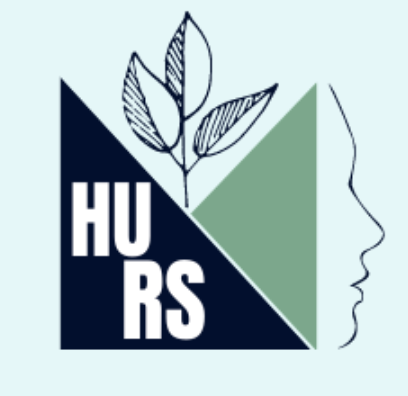 HURS Schedule 20249:00am: Breakfast9:30am: Opening Remarks9:45am: Art, Attention, and Media Part I (45 minutes, 15 minutes per presentation)Grace Kennedy — College Decisions Lee Ernest — CloverKrista Mitchell — Home by SundownModerator: Rylee Thomas11:00am: Art, Attention, and Media Part II (30 minutes, 15 per presentation)Rylee Thomas — The Ghostly Dynasty: Victim-Blaming, the Gothic Novel, and the Modern True Crime DramaKatherine Jimenez — The Maternal Ghost: Studying the Mother in Gioconda Belli’s “The Inhabited Woman” Moderator: Breanna BonnerNoon: Lunch1:00pm: Environment, Place, and Legacy (30 minutes, 15 per presentation)Makenzie Smith — Reconstructing Art and Evidence: Forensic Architecture in Institutional SettingsDaniel Milovic — Environmentalism Cinema in the Climate EraModerator: Grace Kennedy2:00pm: Humanities Education (30 minutes, 15 per presentation) Rebecca Andersen — The Voices of the People Unit PlanThomas Sarbunan — Enhancing the Empowerment of Coastal Communities via English EducationModerator: Rylee Thomas2:45pm: Keynote Speech by Professor Anna Mae Duane (25 minutes plus Q&A)4:15pm: Collective Memory and Social Movements (45 minutes, 15 per presentation)Jenna Ulizio — The Dividing Lines: Narration, the Post Generation, and Hiding in MemoryMadison Bigelow — Poetry of the Institution: Proposing the Examination of an “Institutional Poetics” Breanna Bonner — The Space Between Black and Liberation: A Digital Exploration of Intersectional InvisibilityModerator: Grace Kennedy5:30pm: Reception